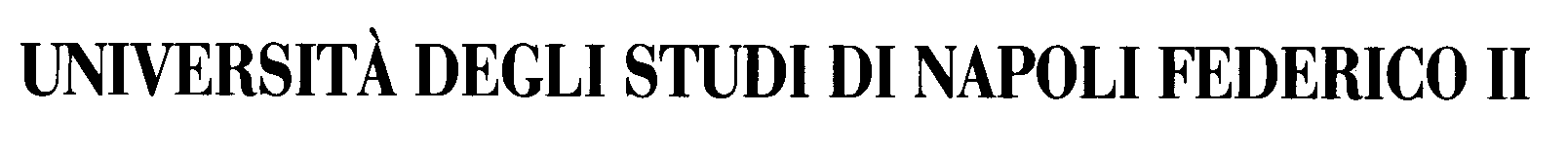                                           CORSO DI LAUREA IN LOGOPEDIAAttività Formativa Pratica e Tirocinio ProfessionaliGruppo A:Abagnale Mariangela- Auriemma Marianna-Avolio LaraGruppo B : Barletta Sara-Borselleca Anna-Cacciaputi MarialurdesGruppo CCapaldo Celeste-Casciello Marika-Cervone ErnestaGruppo DCirillo Anna-Di Spirito Maria-Langella LidiaGruppo  EMesisca Licia-Napolitano Lia-Pacifico MartinaGruppo FPecorelli Sabrina-Ranieri Nadia-Silvestre AlessiaGruppo GSilvestro Deborah-Sperandeo Domenico-Piccirillo DanielaGruppo HTarantino Clotilde-Verde Viviana- Diana Elisabetta- Borrelli Martina Gruppo IAlfano Giuseppina- Cioffi Federica -Lippo Alessandra Maria - Seguino LuisaII anno I semestreTirocinio in Reparti  Esterni:Neurologia- Prof.Orefice lunedì 8.30 alle 12.30Afasiologia- Dott.ssa Tedeschi nei giorni martedi ,mercoledì e giovedì ore 9.00 alle 12.30Odontoiatria*- Prof.ssa Valletta lunedì ore 9.00 alle 12.30Maxillo- Facciale –Dott.Piombino giovedì ore 8.30 alle 12.30Presso il Reparto di Foniatria e Logopedia:-nei settori: logopedia foniatria ed accettazione ore 8.30- 12.3Obiettivi formativi  Dott.O.Vecchio / Dott.ss P.Villari -conoscenza delle discipline mediche afferenti alla Logopedia e Foniatria osservate negli ambulatori dei Settori esterni al DAS-apprendimento di diversi sistemi clinico-organizzativi-approccio allo studio dei casi clinici osservati (Case Report)-Percorso assistenziale riabilitativo Foniatrico-Logopedico .-Apprendimento del codice tecnico in uso-Programmazione dell’intervento riabilitativo in base alla patologia da rieducare.-Acquisizione della metodologia applicativa logopedica: il progetto ed il programma riabilitativo-Conoscenza delle attività di counseling basilari,-Attività di riflessione e rielaborazione guidata.-Laboratori Logopedici incontri bimensili  (Dott. sse O. Vecchio/P. Villari):a) approfondimento valutativo tramite somministrazione di batterie testistiche per i DSL :Comunicazione Interattiva Madre/Figlio, Inventario Fonetico (IF) , Bilancio Fonetico, Peabody, PFLI, TCGB, TVL,TFL,LME e Questionario Mac Arthurper i DSA: Prerequisiti Base integrati con BVN-5/11, Sartori, MT-Cornoldi, AC-MT Cornoldi e CMF Marotta b) La patologia fonetico-fonologica nei DSLSettembre-Ottobre 2016 Attvità esterna26-30/93-710-1417-2024-28AfasiologiaABCDFOdontoiatriaBADCEMaxillo-FaccialeBADCENeurologiaABCDFRepartoMARTEDì-MERCOLEDì E GIOVEDìAmbulatorio LogopediaEIGHAAmbulatorio FoniatriaFGEIBAccettazioneGEIFCNovembre 2016 Attvità esterna31/10;2-4/117-1114-1821-2528-30/11-1-2/12AfasiologiaEGHIAOdontoiatriaFHIGBMaxillo-FaccialeFHIGBNeurologiaEGHIARepartoMARTEDì-MERCOLEDì E GIOVEDìAmbulatorio LogopediaCBDFEAmbulatorio FoniatriaHDACFAccettazioneDABHGDicembre 2016 Attvità esterna5-912-1619-22AfasiologiaBCDOdontoiatriaADCMaxillo-Facciale/D+Abagnale C+AvolioNeurologiaBCDRepartoMARTEDì-MERCOLEDì E GIOVEDìAmbulatorio LogopediaIGHAmbulatorio FoniatriaGEIAccettazioneEIFGENNAIO/Febbraio 2017 Attvità esterna9-1316-2023-2730-31/1;1-3/26-10/2AfasiologiaFEGHIOdontoiatriaEFHIGMaxillo-FaccialeEF+AuriemmaHIGNeurologiaFEGHIRepartoMARTEDì-MERCOLEDì E GIOVEDìAmbulatorio LogopediaACBDFAmbulatorio FoniatriaBHDACAccettazioneCDABH